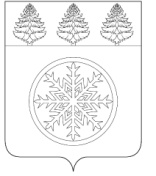 РОССИЙСКАЯ ФЕДЕРАЦИЯИРКУТСКАЯ ОБЛАСТЬАдминистрация Зиминского городского муниципального образования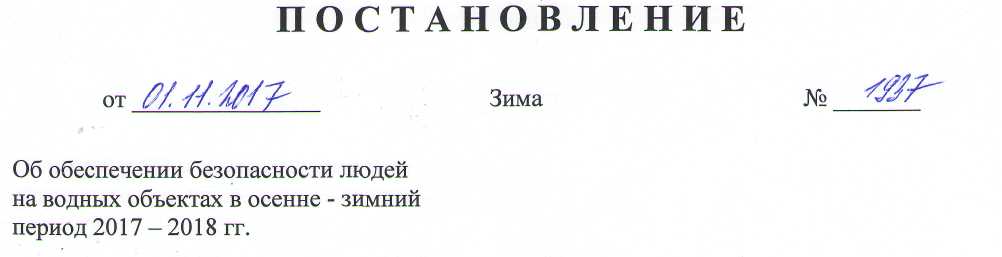 В целях профилактики травматизма и гибели людей на водных объектах Зиминского городского муниципального образования, в соответствии со статьей 16 Федерального закона от 06.10.2003 № 131-ФЗ «Об общих принципах организации местного самоуправления в Российской Федерации», постановлением Правительства Иркутской области от 08.10.2009 №280/59-пп «Об утверждении Правил охраны жизни людей на водных объектах Иркутской области», руководствуясь статьей 28 Устава Зиминского городского муниципального образования,ПОСТАНОВЛЯЮ:Утвердить перечень мест традиционного массового выхода людей на лед, несанкционированного выезда и движения автомобильного транспорта по реке Ока, ее притокам и другим водным объектам в пределах границ Зиминского городского муниципального образования (далее - ЗГМО) (приложение 1).Ввести на период со 20.11.2017 года по 31.03.2018 года запрет на выход людей, выезд и движение транспорта по реке Ока, ее притокам и другим водным объектам, расположенным в пределах границ ЗГМО.Рекомендовать руководителям предприятий и организаций, планирующих для продолжения производственной деятельности использование ледовых переправ в осенне-зимний период 2017 - 2018 гг., предоставить в комиссию по обеспечению безопасности дорожного движения при администрации ЗГМО:в срок до 10.11.2017 года перечень планируемых к эксплуатации ледовых переправ и графики работ по их оборудованию в соответствии с требованиями Инструкции по проектированию, строительству и эксплуатации ледовых переправ ОДН 218.010-98, принятой и введенной в действие приказом Федеральной дорожной службы РФ от 26.08.1998 № 228.Утвердить план мероприятий по профилактике травматизма и гибели людей на водных объектах в 2017 – 2018 гг. (приложение 2).Начальнику отдела ГО, ЧС и ОПБ администрации ЗГМО Вельможину В.М. организовать:в установленном законодательством порядке во взаимодействии с сотрудниками МО МВД России «Зиминский» проведение рейдовых мероприятий по обеспечению безопасности людей на водных объектах в осенне-зимний период 2017-2018 гг.;контроль проведения и подведение итогов выполнения плана мероприятий по профилактике травматизма и гибели людей на водных объектах в 2017 – 2018 гг.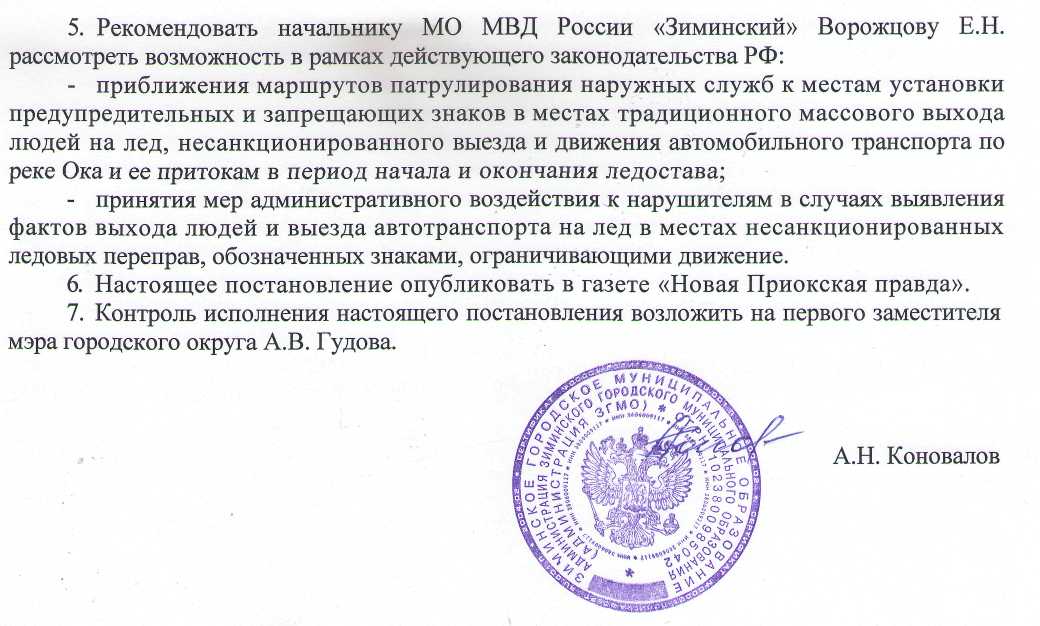 Первый заместитель мэрагородского округа.                                                              А.В.Гудов«___»____________2017 гУправляющий делами администрации                                         С.В. Потемкина«___»____________ 2017 г.					        	 Начальник Управления правовой, кадровой и организационной работы                                           Л.Е. Абуздина «___»__________ 2017 г.Начальник отдела ГО, ЧС и ОПБ                                                                В.М. Вельможин«___»__________ 2017 г.исп. Гераськова С.В.тел. 8(39554)3-25-70 Приложение 1Утвержден постановлением администрации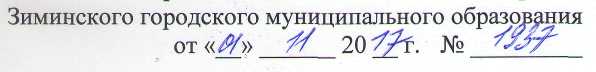 Перечень мест традиционного массового выхода людей на лед, несанкционированного выезда и движения транспорта по реке Ока, ее притокам и другим водным объектам в пределах границ Зиминского городского муниципального образованиярайон ЛДК - остров Братская протокастарая Зима – село ПокровкаПриложение 2Утвержден постановлением администрацииПЛАНмероприятий по профилактике травматизма и гибели людей на водных объектахв осенне-зимний период 2017-2018 гг.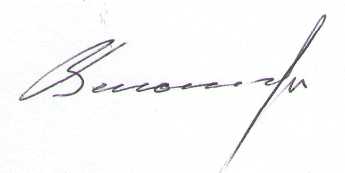 Начальник отдела ГО, ЧС и ОПБ                                             В.М. Вельможин№ п/пОсновные мероприятияСрок исполненияОтветственный1.Провести заседание КЧС и ОПБ ЗГМО, рассмотреть проблемные вопросы обеспечения безопасности людей на водных объектах до 09.11.2017отдел ГО, ЧС и ОПБ ЗГМО2.Установка временных запрещающих дорожных знаков 3.1 «Въезд запрещен»до 20.11.2017МКУ «Чистый город»3.Отсыпка подъездных путей к местам несанкционированных ледовых переправ на р. Ока и ее притоках весь периодМКУ «Чистый город»4.Контроль исполнения введенного запрета на выезд и движение транспорта по реке Ока, ее притокам и другим водным объектам в границах муниципального образованияс 20.11.2017 по 31.04.2018отдел ГО, ЧС и ОПБ ЗГМО МО МВД России «Зиминский»5.Патрулирование несанкционированных ледовых переправ с целью проведения профилактической разъяснительной работы и принятия мер административного воздействия к нарушителямпо графикуотдел ГО, ЧС и ОПБ ЗГМОМО МВД России «Зиминский»6.Дежурство сотрудников в месте массового выхода людей на лед в период проведения религиозного праздника «Крещение Господне»19.01.2018отдел ГО, ЧС и ОПБ ЗГМО, МО МВД России «Зиминский»ОГБУЗ «Зиминская городская больница»7.Проведение в подведомственных учреждениях комплекса мероприятий по обучению административного, педагогического, технического персонала, детей всех возрастных категорий и их родителей правилам безопасного поведения на водных объектах и оказания первой помощи пострадавшим в осенне-зимний период.по отдельному планупредседатель Комитета по образованию администрации ЗГМО8.Рейдовые профилактические проверки детей и семей, состоящих на учете во всех субъектах профилактики, принятие мер воздействия за неисполнение или ненадлежащее исполнение родительских обязанностей в рамках действующего законодательства РФпо отдельному планупредседатель Комитета по образованию администрации ЗГМОПДН МО МВД России «Зиминский»9.Проведение профилактической и разъяснительной работы с подопечными категориями граждан по соблюдению правил личной безопасности и ознакомление с приемами оказания первой помощи пострадавшим на водных объектах в осенне-зимний период по отдельному плануРуководители межмуниципального отдела министерства социальной защиты, опеки и попечительства Иркутской области,ОГБУ СО "Комплексный центр социального обслуживания населения г. Зимы и Зиминского района" и ОГКУ «Управление социальной защиты населения по г. Зиме и Зиминскому району»10.Рейдовые профилактические проверки подопечных категорий граждан, состоящих на учете во всех субъектах профилактики, принятие мер воздействия в рамках действующего законодательства РФпо отдельному плануРуководители межмуниципального отдела министерства социальной защиты, опеки и попечительства Иркутской области,ОГБУ СО "Комплексный центр социального обслуживания населения г. Зимы и Зиминского района" и ОГКУ «Управление социальной защиты населения по г. Зиме и Зиминскому району»МО МВД России «Зиминский»11.Проведение инструктажа сотрудников по правилам поведения на водных объектах и оказания первой помощи пострадавшим в осенне-зимний период по отдельному плануРуководители организаций, независимо от форм собственности12.Оформление «уголков безопасности»по отдельному плануРуководители организаций, независимо от форм собственности13.Проведение профилактической разъяснительной работы среди населения, не занятого в сфере производства и обслуживания, по обучению правилам поведения на водных объектах и оказания первой помощи пострадавшим в осенне-зимний периодпо отдельному плануРуководители управляющих компаний14.Размещение в специально отведенных, общедоступных и наиболее посещаемых местах листовок, памяток, инструкций.по отдельному плануРуководители управляющих компаний15.Информирование и обучение всех категорий населения через средства массовой информации о правилах поведения на водных объектах и оказания первой помощи пострадавшим в осенне-зимний периодвесь периодотдел ГО, ЧС и ОПБ ЗГМОЗГМАУ «Зиминский информационный центр» Теплинская Н. В.